О внесении изменений в Правила благоустройстватерритории Златоруновского сельсовета Ужурского района  Красноярского краяВ целях приведения Правил благоустройства территории Златоруновского сельсовета Ужурского района Красноярского края в соответствие с законодательством, руководствуясь статьей 7 Устава Златоруновского сельсовета Ужурского района, Златоруновский сельский Совет депутатов, РЕШИЛ:1. Внести в Решение от 25.12.2019 № 32-153р  «Об утверждении Правил благоустройства территории Златоруновского сельсовета Ужурского района Красноярского края следующие изменения:1.1. в Правилах благоустройства территории Златоруновского сельсовета Ужурского района Красноярского края:раздел 1 дополнить пунктом 1.1.1 следующего содержания:«1.1.1. Организация благоустройства территории Златоруновского сельсовета Ужурского района Красноярского края осуществляется в соответствии с требованиями альбомов архитектурных решений по благоустройству общественных пространств, стандартов благоустройства улиц Златоруновского сельсовета, а также иных документов, регламентирующих требования к выбору элементов благоустройства, утвержденных местной администрацией».2. Контроль за исполнением настоящего Решения возложить на Главу Златоруновского сельсовета.3. Решение вступает в силу со дня, следующего за днем его официального опубликования (обнародования) в газете «Златоруновский вестник» и на официальном сайте администрации Златоруновского сельсовета http://mozlat.ru.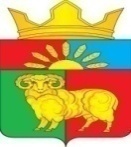 ЗЛАТОРУНОВСКИЙ СЕЛЬСКИЙ СОВЕТ ДЕПУТАТОВУЖУРСКОГО РАЙОНА КРАСНОЯРСКОГО КРАЯ РЕШЕНИЕЗЛАТОРУНОВСКИЙ СЕЛЬСКИЙ СОВЕТ ДЕПУТАТОВУЖУРСКОГО РАЙОНА КРАСНОЯРСКОГО КРАЯ РЕШЕНИЕЗЛАТОРУНОВСКИЙ СЕЛЬСКИЙ СОВЕТ ДЕПУТАТОВУЖУРСКОГО РАЙОНА КРАСНОЯРСКОГО КРАЯ РЕШЕНИЕ13.10.2021 п. Златоруновск                № 9-60рПредседатель Златоруновского сельского  Совета депутатов                                                                              Е.А. Милованова      И.о. главы  сельсовета                                        Л.М. Ватина